Всероссийский форум по недропользованию 2023Отель «Жемчужина», г. Сочи20-21 апреля 2023г.Программа20 апреля, 2023, время мск21 апреля 2023, время мск*программа может быть изменена и дополнена.08.20 – 09.00Регистрация участников09.00 – 10.30Лицензирование пользования недрами 
и внедрение цифровых сервисов.Личный кабинет недропользователя (сдача отчетности).Правовое регулирование отношений недропользования в части компетенции субъектов РФ.Новые редакции Административных регламентов Роснедр.Обзор развития системы регулирования лицензирования геологического изучения недр. Федеральный закон от 14 июля 2022 г. № 343-ФЗ "О внесении изменений в Закон Российской Федерации "О недрах" и отдельные законодательные акты Российской Федерации".Формирование цифровой экосистемы в сфере недропользования.Цифровая трансформация в сфере лицензирования недропользования.Правовое регулирование экспертизы проектов геологического изучения недр (ГИН):- главные новеллы, вносимые в нормативные правовые акты в сфере экспертизы проектов ГИН;- разработка инструктивно-методических документов;- механизмы предоставления участков недр (разбор конкретных примеров);- актуальный порядок рассмотрения заявок на получение права пользования недрами для ГИН;- перераспределение полномочий по проведению экспертизы проектной документации на ГИН между ФГКУ «Росгеолэкспертиза» и его территориальными отделениями;- проведение экспертизы проектов ГИН и лицензирования УВС.Дальнейшие направления развития «заявительного механизма».Обзор особенностей лицензирования пользования недрами.Подача проектной документации на проведение экспертизы в электронном виде. Возможность временного сокращения перечня лицензионных требований.Формирование пакета документов для получения лицензий: типичные ошибки; упрощение процедуры подготовки и подачи заявочного пакета; предоставление лицензий на несколько видов пользования недрами; досрочное прекращение лицензии по инициативе недропользователя; законность сделки по отчуждению имущества владельца лицензии.Понятие "существенные условия лицензии".  Уточнение требований к содержанию лицензий на пользование недрами, внесению в нее изменений.Обсуждение вопросов несоответствия проектной документации условиям лицензии.Уточнение требований к проектной документации на проведение отдельных видов геологоразведочных работ (в части проектирования буровых работ, гидрогеологичеких работ и т.п.).Выдача лицензий на добычу попутных полезных ископаемых.Некоторые вопросы лицензирования недр, не связанные с добычей полезных ископаемых.Отзыв лицензий: возможность оспаривания. Трудноизвлекаемые запасы: стимулирование освоения месторождений.Сложности сбора заявочных материалов на прирезку.Объединение двух и более смежных по площади лицензионных участков в один. Определение порогового значения количества запасов для оценки допустимой прирезки. По какому пути идти, как избежать ошибок, на что обратить внимание?Никишин Д.Л. – к.ю.н., заместитель директора ФГКУ «Росгеолэкспертиза» (по согласованию) .Лекция в режиме телемост-онлайн, ответы на вопросы участников и дискуссия в режиме реального времени.10.30 – 11.00Дискуссия и ответы на вопросы участников.11.00 – 11.20Кофе-брейк11.20 – 12.50Предоставление права пользования недрами: практические кейсы.Формирование перечней участков недр.Порядок проведения аукционов на право пользования недрами в электронном виде.Практические рекомендации по подготовке заявки на участие в аукционе на право пользования недрами.Ведение реестра недобросовестных участников аукционов.Внесение изменений в лицензию на пользование недрами в 2023г.Особенности оформления приложений и лицензий в 2023г.Основания и практика внесения изменений в лицензию на пользование недрами.Документы, регламентирующие право внесения изменений в лицензию.Продление срока действия лицензии и корректировка технического проекта.Все о продлении сроков лицензий.Требования к содержанию заявки на внесение изменений и дополнений в лицензию. Отдельные требования к приложениям к заявке. «Личный кабинет недропользователя».Исправление технических ошибок, допущенных в лицензиях на пользование недрами, при оформлении (типичные примеры).Досрочное прекращение, приостановление и ограничение права пользования недрами (особенности осуществления процедур в 2023 году, с учетом мер поддержки бизнеса).Изменения в законодательстве о недрах в части прекращения, в том числе досрочного, права пользования недрами.Основания  приостановления осуществления права пользования недрами и ограничения права пользования недрами.Предупреждения рисков прекращения права пользования недрами.Заявительный механизм досрочного прекращения, приостановления осуществления права пользования недрами.Порядок рассмотрения вопросов о досрочном прекращении, приостановления осуществления права пользования недрами, ограничения права пользования недрами.Рассмотрение уведомлений о досрочном прекращении права пользования недрами.Досрочное прекращение недр в случае ликвидации предприятия: условия, сроки.Горохов К.Д. – заместитель директора по вопросам лицензирования недропользования ФГКУ «Росгеолэкспертиза» (по согласованию) 2 .2 Лекция в режиме телемост-онлайн, ответы на вопросы участников и дискуссия в режиме реального времени.12.50 – 13.20Дискуссия и ответы на вопросы участников.13.20 – 14.00Обед14.00 – 15.30  Разработка месторождений ТПИ и подземных вод.
Оформление горноотводной документации.Работа с обращениями граждан и организаций.Вопросы планов развития горных работ.Изменения нормативных актов в 2022-2023гг. Работа с обращениями граждан и организаций. Особенности правоприменительной практики.Добыча и промышленная переработка ТПИ, ускоренное замещение импортных технологий и оборудования российскими аналогами.Новое в использовании отходов недропользования с 1 января 2023 года. Развитие перспективной минерально-сырьевой базы. Стимулирования разведки и добычи стратегических, а также дефицитных видов сырья. Разработка и реализация федеральной научно-технической программы, направленной на обеспечение комплексного сопровождения геологоразведочных работ.Вопросы ликвидации и консервации в рамках ЦКР-ТПИ.Новеллы процедуры ликвидации горных выработок.Обязанности по ликвидации или консервации горных выработок после прекращения права пользования недрами.Проект Федерального закона № 176882-8 «О внесении изменений в Закон Российской Федерации «О недрах» и статью 2 Федерального закона «Об отходах производства и потребления» (в части определения порядка размещения в пластах горных пород подземных вод после извлечения из них полезных компонентов).Специальные требования для ликвидации горных выработок и иных сооружений, связанных с пользованием недрами, рекультивации земель с использованием вскрышных и вмещающих пород, отдельных отходов производства и потребления.Обеспечение процессов ликвидации горнодобывающих предприятий.Проектирование разработки месторождений, планированиеи ведение горных работ.Нормативы и практика разработки месторождений ТПИ в 2023г.Документация по разработке месторождения.Согласование технических проектов разработки ТПИ.Вскрытие и подготовка месторождений к добычным работам.Требования к планам и схемам развития горных работ: согласование планов развития горных работ, основания для отказа в согласовании, оформление протокола и указание причин отказа.О сроке действия проектной документации.Саморегулируемые организации при разведке и добыче минерального сырья.Структура, нормирование и согласование технологических потерь.Вопросы маркшейдерского обеспечения процессов разработки МПИ.Горные отводы при пользовании недрами с целью образования особо охраняемых геологических объектов.Разработка месторождений ТПИ в сложных горно-геологических условиях.Разбор практик изменения границ участков недр и оформления уточненных горных отводов (порядок получения разрешений; порядок приобщения горноотводных актов к лицензиям; реестр документов, удостоверяющих уточненные границы горного отвода).Изменения в Правилах расчета размера вреда, причиненного недрам вследствие нарушения законодательства РФ о недрах.Нормативное регулирование в сфере добычи подземных вод.Горные отводы на ОПИ и ПВ в 2023г.Изменения в лицензии в пределах водоохранных зон.Подсчет запасов ОПИ.Ходорович К.К. – начальник отдела мониторинга и охраны недр Департамента государственной политики и регулирования в области геологии и недропользования Минприроды России (по согласованию).15.30 – 16.00Дискуссия и ответы на вопросы участников.09.00 – 10.00Отдельные проблемы лицензирования пользования недрами на УВС и ТПИ: правоприменительная практика.Нормативные акты, вступившие в силу в 2022 году.Постановление Правительства РФ от 12.03.2022 № 353 «Об особенностях разрешительной деятельности в Российской Федерации в 2022 году».Анализ и обсуждение практики правоприменения в сфере лицензирования и проектирования пользования недрами по различным административным процедурам и государственным услугам.Обсуждение вопросов снятия административных барьеров в сфере природопользования. Переоформление лицензий: процедурные изменения, практические рекомендации.Новеллы процедур внесения изменений в лицензии и их переоформления.Основания переоформления лицензий на пользование недрами.Какие документы необходимы для переоформления лицензии на пользование недрами по различным основаниям?Переоформление лицензии при нарушении условий пользования недрами.Основания для отказа в переоформлении лицензий на пользование недрами. Случаи запрета переоформления лицензий.Практические рекомендации по формированию комплекта заявочной документации.Случаи перехода права пользования недрами в соответствии с ч. 1 ст. 17.1 ЗоН, требования к прилагаемым документам и сведениям.Шамордин Р.О. – начальник Управления государственного учета, регистрации и переоформления лицензий ФГКУ «Росгеолэкспертиза» (по согласованию).10.00 – 10.30Дискуссия и ответы на вопросы участников.10.30 – 10.50Кофе-брейк10.50 – 11.35Заявительный принцип предоставления права пользования участками недр.Обзор практики Роснедр за 2022 г.Заявительный принцип предоставления права пользования участками недр в 2023г.: дальнейшие направления развития.Заявительный принцип для геологического изучения в случаях отсутствия данных о наличии запасов.Геологическое изучение недр: экспертиза, согласование, механизм предоставления участков недр.Преимущественное право получения поисковой лицензии.Предоставление участков недр в пользование(аукционы на право пользования недрами в электронной форме).Новое в аукционной процедуре с 01.01.2022. Торги на пользование недрами (региональные и федеральные месторождения) в формате электронных аукционов. Отмена конкурсов на право пользование недрами.Реестр недобросовестных участников аукциона.Проведение аукционов в электронном виде.Формирование перечня участков недр, выставляемых на тендеры.Упрощение требований к составу заявочных материалов.Предложения по повышению эффективности организации проведения тендеров.Возможность выдачи лицензии единственному участнику аукциона.Вопросы уплаты разовых платежей. Порядок определения суммы сбора за участие в аукционах на право пользования участками недр.Все об отказах в допуске к торгам: основания отказа в приеме заявки; отказы как барьер для выхода на рынок новых организаций. Шамордин Р.О. – начальник Управления государственного учета, регистрации и переоформления лицензий ФГКУ «Росгеолэкспертиза» (по согласованию).11.35 – 11.50Дискуссия и ответы на вопросы участников.11.50 – 12.00Перерыв12.00 – 13.00Отдельные вопросы правового регулирования и правоприменительная практика в сфере геологии и недропользования.Основные направления совершенствования законодательства в 2023г. и меры государственной поддержки бизнеса в сфере недропользования.Законодательное обеспечение оказания мер государственной поддержки бизнеса в новых экономических условиях (Федеральный закон от 08.03.2022 № 46-ФЗ «О внесении изменений в отдельные законодательные акты Российской Федерации», Федеральный закон от 14.03.2022 № 58-ФЗ «О внесении изменений в отдельные законодательные акты Российской Федерации», Федеральный закон от 14.07.2022 № 320-ФЗ «О внесении изменений в Федеральный закон «О приватизации государственного и муниципального имущества», отдельные законодательные акты Российской Федерации и об установлении особенностей регулирования имущественных отношений», иные федеральные законы).Особенности разрешительной деятельности в сфере природопользования и охраны окружающей среды в 2023 году.  Порядок реализации отдельных разрешительных режимов в сфере природопользования и охраны окружающей среды на федеральном и региональном уровнях. Особенности организации и осуществления государственного контроля (надзора), муниципального контроля в сфере природопользования и охраны окружающей среды в 2022 году (постановление Правительства РФ от 10.03.2022 № 336).Особенности привлечения к административной ответственности за административные правонарушения в сфере природопользования и охраны окружающей среды в 2022 году.Особенности организации предоставления государственных услуг, а также разработки и принятия административных регламентов предоставления государственных услуг в 2022 году (постановление Правительства РФ от 24.03.2022 № 454).Разъяснения уполномоченных ФОИВ об особенностях разрешительной и контрольно-надзорной деятельности в сфере природопользования и охраны окружающей среды.Требования к пользователям недр, являющихся иностранными юридическими лицами (Федеральный закон от 28.06.2022 № 218-ФЗ "О внесении изменений в Закон Российской Федерации "О недрах").Специальные экономические меры в сфере внешнеэкономической деятельности.Порядок вывоза из Российской Федерации отдельных видов лабораторного, добычного, геолого-разведочного, геофизического оборудования и частей к нему (постановление Правительства Российской Федерации от 9 марта 2022 г. № 312, приказ Минприроды России от 14.03.2022 № 185).Докладчик – на согласовании.13.00 – 13.30Дискуссия и ответы на вопросы участников.13.30 – 14.10Обед14.10 – 14.55 Землепользование для целей недропользования в 2023 г. Образование и предоставление земельных участков (ЗУ): документационное обеспечение.Споры, связанные с предоставлением земельных участков.Совершенствование правового регулирования предоставления ЗУ для недропользования: тенденции изменения федерального законодательства в 2023 году.Предоставление ЗУ для целей недропользования, находящихся в государственной и муниципальной собственности: разрешение на использование ЗУ при геологическом изучении недр, частноправовой и публичный сервитуты, аренда ЗУ без проведения торгов.Предоставление ЗУ для целей недропользования, находящихся в частной собственности физических и юридических лиц.Изъятие ЗУ: основания, правовое регулирование, порядок изъятия, возмещение в связи с изъятием ЗУ. Обоснование государственных нужд при изъятии ЗУ для целей недропользования.Предоставление прав на ЗУ для целей недропользования за пределами границ участка недр, предоставленного в пользование, в том числе для размещения отвалов и строительства объектов инфраструктуры. Возможность обоснования получения прав на ЗУ для нужд недропользования не только лицензией на пользование недрами, но и проектной документацией на ведение работ, связанных с пользованием недрами.Получение пользователем недр прав на ЗУ до утверждения проектной документации на ведение работ, связанных с пользованием недрами.Рекультивация нарушенных и загрязненных в результате хозяйственной деятельности земель.Судебная практика по вопросам предоставления прав пользования и изъятия ЗУ для целей недропользования.Толстых Н.И. – член Евразийского союза экспертов по недропользованию.14.55 – 15.10Дискуссия и ответы на вопросы участников.15.10 – 15.20Кофе-брейк15.20 – 16.15Особенности разрешительной и контрольно-надзорной деятельности в сфере природопользования и охраны окружающей среды (в части добычи общераспространенных полезных ископаемых) 2023г.Особенности привлечения к административной ответственности в 2023г.Полномочия исполнительных органов государственной власти субъектов РФ при реализации полномочий в области недропользования.Новеллы Федерального закона от 30.04.2021 № 123-ФЗ и Федерального закона от 28.06.2022 № 218-ФЗ в части полномочий органов государственной власти субъектов Российской Федерации в сфере недропользования.Формирование региональных перечней общераспространенных полезных ископаемых и перечней участков недр местного значения (требования федерального законодательства).Правовые режимы пользования недрами для целей разведки и добычи общераспространенных полезных ископаемых и подземных вод, а также специальные условия использования вод, образующихся при пользовании недрами.Критерии отнесения объектов, на которых осуществляется деятельность по добыче общераспространенных полезных ископаемых, к категориям объектов, оказывающих негативное воздействие на окружающую среду.«Упрощенный» порядок предоставления права пользования участками недр местного значения для разведки и добычи общераспространенных полезных ископаемых в целях выполнения отдельных видов работ (тенденции развития законодательства Российской Федерации). Особенности осуществления разрешительной деятельности при пользовании участками недр местного значения, содержащими общераспространенные полезные ископаемые, в 2023 году (на примере ряда субъектов Российской Федерации).Требования к пользователям недр, являющимся иностранными юридическими лицами.Толстых Н.И. – член Евразийского союза экспертов по недропользованию.16.15 – 16.30Дискуссия и ответы на вопросы участников.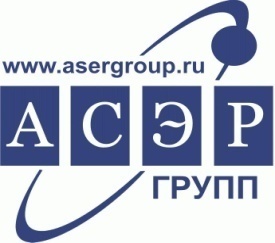 